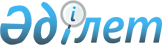 О внесении изменения и дополнений в решение Павлодарского городского маслихата от 6 марта 2006 года N 15/22 "Об утверждении "Правил застройки, благоустройства и инженерного обеспечения территории города Павлодара" (31 очередная сессия 3 созыва).
					
			Утративший силу
			
			
		
					Решение Павлодарского городского Маслихата от 28 марта 2007 года N 27/31. Зарегистрировано Управлением юстиции города Павлодара 5 апреля 2007 года N 86. Утратило силу - решением маслихата города Павлодара Павлодарской области от 31 марта 2010 года N 25/23      Сноска. Утратило силу решением маслихата города Павлодара Павлодарской области от 31.03.2010 N 25/23.

      В соответствии с подпунктом 8) пункта 1 статьи 6  Закона Республики Казахстан "О местном государственном управлении в Республике Казахстан", подпунктом 4) пункта 1-1 статьи 22 Закона Республики Казахстан "Об архитектурной, градостроительной и строительной деятельности в Республике Казахстан" городской маслихат РЕШИЛ: 

      1. Внести в  решение Павлодарского городского маслихата от 6 марта 2006 года N 15/22 "Об утверждении "Правил застройки, благоустройства и инженерного обеспечения территории города Павлодара" (22 очередная сессия 3 созыва), (зарегистрированное в Реестре государственной регистрации нормативных правовых актов за N 12-1-64 от 11 апреля 2006 года, опубликованное в газетах "Сарыарка самалы" N 43 от 13 апреля 2006 года, "Версия" N 15 от 8 мая 2006 года) следующие изменение и дополнения: 

      "Правила застройки, благоустройства и инженерного обеспечения территории города Павлодара" (далее - Правила): 

      пункт 34 изложить в новой редакции "Скверы, аллеи, бульвары, зеленые зоны, расположенные вдоль улиц города, детские спортивные площадки, расположенные на внутридомовых территориях, находятся на землях общего пользования, согласно приложению к настоящим Правилам"; 

      дополнить пунктом 54-1 "Запрещается строительство капитальных сооружений (зданий, гаражей и так далее) на земельных участках, расположенных на внутридомовых территориях"; 

      дополнить пунктом 63-1 "Санитарную очистку внутридомовых территорий, находящихся на землях общего пользования, обеспечивает уполномоченный орган в сфере жилищно-коммунального хозяйства". 

      Приложение N 1 к вышеуказанному решению изложить в новой редакции согласно приложению". 

      2. Контроль за выполнением вышеуказанного решения возложить на постоянные комиссии городского маслихата. 

      3. Настоящее решение вводится в действие по истечении 10 календарных дней после дня его первого официального опубликования.        Председатель сессии О. Костенко       Секретарь городского маслихата В. Лебедь 

  Приложение 1                     

к решению Павлодарского городского маслихата       

от 28 марта 2007 года N 27/31              

"О внесении изменения и дополнений в решение      

Павлодарского городского маслихата           

от 6 марта 2006 года N 15/22               

"Об утверждении "Правил застройки, благоустройства   

и инженерного обеспечения территории города Павлодара" 

(31 очередная сессия 3 созыва)              Приложение 1                    

к решению Павлодарского городского маслихата     

от 6 марта 2006 года N 15/22             

"Об утверждении "Правил застройки, благоустройства   

и инженерного обеспечения территории города Павлодара" 

(НГР 12-1-64 от 11 апреля 2006 г.)           

  Перечень 

земельных участков из состава земель общего пользования 

на территории города Павлодара 
					© 2012. РГП на ПХВ «Институт законодательства и правовой информации Республики Казахстан» Министерства юстиции Республики Казахстан
				N п/п Местонахождение Общая площадь, га 1 2 3 Скверы 1 Улицы академика Сатпаева-Кривенко-академика Бектурова-Каирбаева 5,6 2 Улицы Ленина-Толстого-Луначарского-К.Маркса 1,5 3 Улицы Камзина-Ворушина-Ломова-Циолковского 5,0 4 Улицы Прибрежная-Айманова 5,1 5 Улицы Кутузова-Лермонтова-Дерибаса 1,7 6 Улицы Торайгырова-Айманова-Ленина-площадь Конституции 8,7 7 Улицы Ленина-Крупской-Урицкого 1,8 8 Улицы академика Сатпаева-Ленина-Каирбаева-Лермонтова 1,5 9 Улицы Каирбаева-Ленина-Лермонтова 3,6 10 Улицы Кутузова-Кривенко-Каирбаева-Исы Байзакова 4,3 11 Улицы академика Сатпаева-Ленина-Кривенко-Каирбаева 6,5 12 Улицы Ленина-Кирбаева-Кривенко-Каирбаева 1,9 13 Улицы К.Маркса-академика Чокина-берег реки Иртыш (речной вокзал) 1,5 14 Улицы Ленина-Кривенко-К.Маркса-Кирова 2,4 15 Улицы 1 Мая-Лермонтова-Каирбаева 2,8 16 Улицы Кутузова-академика Чокина-Ломова-Катаева 5,7 17 Улицы Торайгырова-Айманова-Ленина-площадь Контитуции 11,5 18 Улицы генерала Дюсенова-Торайгырова-Мира 4,4 19 Улицы Каирбаева-1 Мая-Кривенко 2,5 20 Улицы Чкалова-Дерибаса (Привокзальная площадь) 1,5 21 Улицы Кутузова-Торайгырова-Дерибаса 3,0 22 Улицы Камзина-Толстого-Циолковского 2,2 23 Улицы Торайгырова-Айманова-площадь Конституции 9,0 24 Улицы Кутузова-Катаева-Краснодонская 1,0 25 Улицы Мира-Сормова-Путейская-академика Бектурова 4,0 26 Улицы академика Бектурова-Торайгырова-Крупской-генерала Дюсенова 0,5 27 Улицы Кутузова-Ладожская-Волочаевская 4,5 28 Улицы 1 Мая-Гагарина-Ломова 1,5 29 Улицы Российская-Димитрова-Энгельса-Украинская 5,0 30 Улицы Ленина-Лермонтова-берег реки Иртыш-речной вокзал 10,9 31 Улицы Кутузова-академика Чокина-М.Горького-Р.Люксембург 0,4 32 Улицы академика Сатпаева-академика Маргулана-Кирова-Естая 0,5 33 Улицы Естая-генерала Дюсенова-Володарского-Луначарского 7,07 Аллеи 34 Дачный микрорайон 6,0 Бульвары 35 Улица Володарского (Естая-Лермонтова) 3,3 36 Улица Луначарского (академика Сатпаева-генерала Дюсенова) 0,2 37 Улицы Ленина-Сатпаева, академика Маргулана-академика Бектурова, Камзина-малая объездная дорога 0,18 38 Улица Маяковского (К.Маркса-академика Сатпаева) 0,4 39 Улица Торайгырова (Кутузова-Короленко) 2,6 Зеленые зоны 40 Улица академика Чокина (район машиностроительного факультета Павлодарского государственного университета) 0,2 41 Улица академика Сатпаева (Каирбаева-Торайгырова) 2,0 42 Улицы Целинная-Крайняя 0,5 43 Улицы Кутузова-Ж.Мусы 3,6 44 Улица Кутузова (Торайгырова-Ж.Мусы) 10,0 45 Улица Кутузова (Естая-Суворова) 1,2 46 Улицы Прибрежная-Песочная-Айманова-река Иртыш 3,8 47 Автодорога N 19 5,1 48 Малая объездная дорога 5,8 49 Улицы 29 Ноября-М.Исиналиева 0,23 Детские спортивные площадки 50 Улица Айманова, 31 0,0340 51 Улица Айманова, 36 0,0700 52 Улица Мира, 13 0,0180 53 Улица Мира, 21 0,0196 54 Улица Мира, 5/1 0,1140 55 Улица Торайгырова, 14 0,0396 56 Улица Набережная, 9 0,0190 57 Улица Лермонтова, 4 0,0196 58 Улица генерала Дюсенова, 18/3 0,0185 59 Улица 1 Мая, 20/2 0,0190 60 Улица 1 Мая, 24 0,0180 61 Улица 1 Мая, 22 0,0180 62 Улица академика Бектурова, 52/1 0,0200 63 Улица академика Бектурова, 75 0,0196 64 Улица Естая, 95 0,0196 65 Улица Павлова, 24/1 0,0196 66 Улица Камзина, 20 0,1060 67 Улица Комсомольская, 1/1 0,0196 68 Улица Муткенова, 56 0,0700 69 Улица Сибирская, 89 0,0880 70 Улица Чкалова, 130 0,0800 71 Улица Украинская, 97 0,0196 72 Улица Целинная, 91 0,0180 73 Улица Суворова, 35 0,0190 74 Улица Суворова, 37 0,0800 75 Улица Суворова, 21 0,0200 76 Улица Чкалова, 18 0,0180 77 Улица Чкалова, 20 0,0870 78 Улица Кривенко, 81 0,0180 79 Улица Чокина, 31 0,0896 80 Улица Чокина, 38 0,0970 81 Улица 1 Мая, 286 0,0896 82 Улица 1 Мая, 288 0,1096 83 Улица Горького, 35 0,1096 84 Улица академика Сатпаева, 253 0,1076 85 Улица Ломова, 58/1 0,0896 86 Улица Короленко, 355 0,0396 87 Улица Кутузова, 89 0,0196 88 Улица 1 Мая, 383/1 0,0176 89 Улица Кутузова, 172 0,0180 90 Улица Ворушина, 14 0,1000 91 Улица Ворушина, 12 0,0700 92 Улица Ломова, 181/4 0,0196 93 Улица Ломова, 181/7 0,0180 94 Улица Чайковского, 7 0,0190 95 Улица Рылеева, 21 0,0196 96 Улица Бестужева, 14 0,0396 97 Улица Бестужева, 6 0,0180 98 Улица Баймульдина, 9 0,01060 99 Улица Донецкая, 4 0,0196 100 Улица Жаяу Мусы, 1 0,1096 101 Улица Майры, 31 0,0180 102 Улица Майры, 43 0,0900 103 Улица Майры, 23 0,0396 104 Улица Майры, 49 0,0196 105 Улица Ткачева, 17 0,0200 106 Улица Ткачева, 9 0,0700 107 Улица Камзина, 364 0,0396 108 Улица Кутузова, 285 0,0380 109 Улица Кутузова, 287 0,0196 110 Улица Кутузова, 291 0,0900 111 Улица Камзина, 350 0,1000 112 Улица Камзина, 358 0,1896 113 Улица Суворова, 39 0,0800 114 Улица Ломова, 46-50 0,0696 115 Улица 1 Мая, 40 0,0970 116 Улица Айманова, 42 0,0680 117 Улица Айманова, 28 0,0900 118 Улица Кутузова, 42 0,1270 119 Улица Торайгырова, 44/1 0,0976 120 Улица Ленина, 10 0,1900 121 Улица академика Бектурова, 15 0,1900 122 Улица Кутузова, 6/3 0,1900 123 Улица Суворова, 17 0,0500 124 Улица Айманова, 20 0,0375 125 Улица Айманова, 5 0,0170 126 Улица Торайгырова, 65 0,0196 127 Улица Естая, 56/1 0,0196 128 Улица Короленко, 8 0,0180 129 Улица Кутузова, 20 0,0380 130 Улица Суворова, 12 0,0170 131 Улица Суворова, 7/1 0,0190 132 Улица Камзина, 58/1 0,0190 133 Улица Кутузова, 35 0,1050 134 Улица Минина, 38/2 0,0380 135 Улица Каирбаева, 32 0,0800 136 Улица 1 Мая, 280 0,0896 137 Улица Ломова, 32 0,1076 138 Улица Ломова, 34 0,0380 139 Улица Ломова, 36 0,0800 140 Улица Гагарина, 68 0,0196 141 Улица Ломова, 149 0,0880 142 Улица Ломова, 167 0,0190 143 Улица Ломова, 169 0,0396 144 Улица Камзина, 166 0,0190 145 Улица Катаева, 101 0,0180 146 Улица академика Чокина, 164/1 0,0196 147 Улица академика Сатпаева, 143 0,2296 148 Улица Катаева, 67 0,0620 149 Улица Ленина, 7/1 0,0780 150 Улица Ломова, 155 0,0680 151 Улица Павлова, 73 0,0500 152 Улица Павлова, 44 0,1900 153 Усольский микрорайон (школа N 42) 0,1900 154 Улица академика Чокина, 27 (школа N 22) 0,0800 155 Улица 29 Ноября 0,1500 